Publicado en  el 12/08/2016 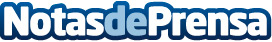 Vippter, la red social de las celebritiesLas redes sociales siguen sumando cada vez más seguidores. Un motivo por el que continúan apareciendo nuevas plataformas, que no solo se basan en estar en contacto con los amigos, sino que permiten saber más sobre los famosos y su estilo de vida. Es el caso de Vippter, que está causando una gran sensación entre los personajes popularesDatos de contacto:Nota de prensa publicada en: https://www.notasdeprensa.es/vippter-la-red-social-de-las-celebrities Categorias: Moda Sociedad Dispositivos móviles Innovación Tecnológica http://www.notasdeprensa.es